
ПРОЕКТ                                                                                                                                                      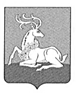 СОВЕТ ДЕПУТАТОВОДИНЦОВСКОГО ГОРОДСКОГО ОКРУГАМОСКОВСКОЙ ОБЛАСТИРЕШЕНИЕот _______________ № ___________Об утверждении Порядка разработки и утверждения схемы размещения нестационарных торговых объектов на территории Одинцовского городского округа Московской области Руководствуясь Федеральными законами от 06.10.2003 № 131-ФЗ                «Об общих принципах организации местного самоуправления в Российской Федерации», от 26.07.2006 № 135-ФЗ «О защите конкуренции», от 30.03.1999 № 52-ФЗ «О санитарно-эпидемиологическом благополучии населения»,                от 28.12.2009 № 381-ФЗ «Об основах государственного регулирования торговой деятельности в Российской Федерации», от 24.07.2007 № 209-ФЗ «О развитии малого и среднего предпринимательства в Российской Федерации», постановлением Правительства Российской Федерации                    от 03.12.2014 № 1300 «Об утверждении перечня видов объектов, размещение которых может осуществляться на землях или земельных участках, находящихся в государственной или муниципальной собственности, без предоставления земельных участков и установления сервитутов», распоряжением  Правительства Российской Федерации от 30.01.2021                            № 208-р «О рекомендациях органам исполнительной власти субъектов РФ и органам местного самоуправления по вопросу о новых возможностях для розничного сбыта товаров», Законами Московской области  от 24.12.2010 №174/2010-ОЗ «О государственном регулировании торговой деятельности               в Московской области», от 30.12.2014 № 191/2014-ОЗ «О регулировании дополнительных вопросов в сфере благоустройства в Московской области», от 07.03.2014 № 16/2014-ОЗ  «Об обеспечении тишины и покоя граждан                  на территории Московской области», постановлением Правительства Московской области от 28.03.2017 № 221/10 «О нормативах минимальной обеспеченности населения Московской области площадью торговых объектов, распоряжением Министерства сельского хозяйства и продовольствия Московской области от 13.10.2020 № 20РВ-306                             «О разработке и утверждении органами местного самоуправления муниципальных образований Московской области схем размещения нестационарных торговых объектов и методических рекомендаций                          по размещению нестационарных торговых объектов на территории муниципального образования Московской области», письмо Министерства промышленности торговли Российской Федерации № ЕВ-43474/15, Федеральной антимонопольной службы России № АД/52718/20 от 23.06.2020 «О предоставлении муниципальных преференций производителям товаров при организации нестационарной и мобильной торговли», Решением Совета депутатов Одинцовского городского округа Московской области                             от 27.12.2019 № 11/13 «Об утверждении Правил благоустройства территории Одинцовского городского округа Московской области», Уставом Одинцовского городского округа Московской области,  в целях правового регулирования нестационарной торговли, Совет депутатов Одинцовского городского округа Московской области РЕШИЛ:1.Утвердить Порядок разработки и утверждения схемы размещения нестационарных торговых объектов на территории Одинцовского городского округа Московской области (прилагается).2. Опубликовать настоящее решение в официальных средствах массовой информации Одинцовского городского округа Московской области и разместить на официальном сайте Одинцовского городского округа Московской области в сети «Интернет».3. Настоящее решение вступает в силу со дня его официального опубликования.4. Контроль за выполнением настоящего решения возложить на
заместителя Главы Администрации Одинцовского городского округа
Московской области Кондрацкого П.В.Председатель Совета депутатов Одинцовского городского округа                                                   Т.В. Одинцова Глава Одинцовского городского округа	                   А.Р. ИвановСОГЛАСОВАНО:Первый заместитель Главы Администрации                                            М.А. ПайсовЗаместитель Главы Администрации - начальник финансово - казначейского управления                                Л.В. ТарасоваЗаместитель Главы Администрации                                                  П.В. КондрацкийНачальник Управления развития потребительского рынка и услуг Администрации                                      А.В. СавинНачальник юридического отдела Управления правового обеспечения Администрации                         Г.В. ВарваринаНачальник организационного отдела                                                      Е.А. АндрееваРасчет рассылки:Организационный отдел                                                      -1 экз.Контрольно-счетная палата                                                 -1 экз.Управление развития потребительского рынка и услуг   -1 экз.Финансово-казначейское Управление                               -  1 экзМалахеева О.В.8(495) 184-90-00 (доб. 4241)ПОРЯДОК РАЗРАБОТКИ И УТВЕРЖДЕНИЯ СХЕМЫ РАЗМЕЩЕНИЯ НЕСТАЦИОНАРНЫХ ТОРГОВЫХ ОБЪЕКТОВ НА ТЕРРИТОРИИ ОДИНЦОВСКОГО ГОРОДСКОГО ОКРУГА МОСКОВСКОЙ ОБЛАСТИI. Общие положенияПорядок разработки и утверждения схемы размещения нестационарных торговых объектов на территории Одинцовского городского округа Московской области (далее - Порядок) разработан в целях реализации Федерального закона от 28.12.2009 № 381-ФЗ «Об основах государственного регулирования торговой деятельности в Российской Федерации», устанавливает процедуру разработки и утверждения Схемы размещения нестационарных торговых объектов на территории Одинцовского городского округа Московской области (далее - схема).Порядок размещения и использования нестационарных торговых объектов в стационарном торговом объекте, в ином здании, строении, сооружении или на земельном участке, находящихся в частной собственности, устанавливается собственником стационарного торгового объекта, иного здания, строения, сооружения или земельного участка с учетом требований, определенных законодательством Российской Федерации.2. Размещение нестационарных торговых объектов на территории Одинцовского городского округа Московской области (далее – Одинцовский округ) должно соответствовать градостроительным, строительным, архитектурным, пожарным, санитарным нормам, правилам и нормативам.3. Разработка схемы осуществляется в целях:создания условий для улучшения организации и качества торгового обслуживания населения и обеспечения доступности товаров для населения и для обеспечения жителей качественными и безопасными товарами;установления единого порядка размещения нестационарных торговых объектов на территории Одинцовского округа;достижения нормативов минимальной обеспеченности населения площадью торговых объектов, установленных Правительством Московской области;формирования современной торговой инфраструктуры;необходимости обеспечения устойчивого развития территорий.4. Требования, предусмотренные настоящим Порядком, не распространяются на отношения, связанные с размещением нестационарных торговых объектов, находящихся на ярмарках, а также при проведении праздничных и иных массовых мероприятий, имеющих краткосрочный характер.5. Утверждение схемы, внесение в нее изменений не является основанием для пересмотра мест размещения нестационарных торговых объектов, строительство, реконструкция или эксплуатация которых были начаты до утверждения указанной схемы.6. Включение нестационарных торговых объектов, расположенных на земельных участках, находящихся в собственности Московской области, в схему осуществляется по согласованию с исполнительным органом государственной власти Московской области, осуществляющим полномочия собственника имущества.7. Схема разрабатывается и утверждается на пять календарных лет.8. Для целей настоящего Порядка используются следующие понятия:субъекты малого и среднего предпринимательства (далее - субъекты МСП) - юридические лица, индивидуальные предприниматели, зарегистрированные в соответствии с законодательством Российской Федерации порядке и соответствующие условиям, установленным Федеральным законом от 24.07.2007 № 209-ФЗ «О развитии малого и среднего предпринимательства в Российской Федерации»;муниципальная преференция - предоставление органами местного самоуправления, иными осуществляющими функции указанных органов органами или организациями субъектам МСП преимущества, которое обеспечивает им более выгодные условия деятельности, путем предоставления им мест для размещения нестационарных торговых объектов без проведения торгов на льготных условиях при организации мобильной торговли на территории муниципального образования Московской области;схема размещения нестационарных торговых объектов на территории муниципальных образований (далее - Схема) - документ, состоящий из текстовой (в виде таблицы) и графической частей, содержащий информацию об адресных ориентирах, виде, специализации нестационарного торгового объекта (далее - НТО), периоде размещения НТО, форме собственности земельного участка, о возможности размещения НТО субъектами МСП;перечень мест размещения мобильных торговых объектов для предоставления муниципальной преференции (далее - Перечень) - утвержденный органом местного самоуправления муниципального образования Московской области адресный перечень мест размещения мобильных торговых объектов, которые предоставляются субъектам МСП без проведения торгов на льготных условиях, включенные в Схему места размещения НТО, предусмотренные мероприятием Подпрограммы IV «Развитие потребительского рынка и услуг на территории Московской области»;нестационарный торговый объект - торговый объект, представляющий собой временное сооружение или временную конструкцию, не связанные прочно с земельным участком, вне зависимости от присоединения или неприсоединения к сетям инженерно-технического обеспечения, в том числе передвижное сооружение;специализация нестационарного торгового объекта - торговая деятельность, при которой восемьдесят и более процентов всех предлагаемых к продаже товаров (услуг) от их общего количества составляют товары (услуги) одной группы, за исключением деятельности по реализации печатной продукции;специализация нестационарного торгового объекта «Печать» - торговая деятельность, при которой пятьдесят и более процентов всех предлагаемых к продаже товаров от их общего количества составляет печатная продукция, реализация иных дополнительных групп товаров (услуг) осуществляется в соответствии с установленной номенклатурой.К нестационарным торговым объектам, включаемым в схему, относятся:павильон - оборудованное строение, имеющее торговый зал и помещения для хранения товарного запаса, рассчитанное на одно или несколько рабочих мест;киоск - оснащенное торговым оборудованием строение, не имеющее торгового зала и помещений для хранения товаров, рассчитанное на одно рабочее место продавца, на площади которого хранится товарный запас;торговая галерея - выполненный в едином архитектурном решении нестационарный торговый объект, состоящий из совокупности, но не более пяти (в одном ряду) специализированных павильонов или киосков, симметрично расположенных напротив друг друга, обеспечивающих беспрепятственный проход для покупателей, объединенных под единой временной светопрозрачной кровлей, не несущей теплоизоляционную функцию;пункт быстрого питания - павильон или киоск, специализирующийся на продаже изделий из полуфабрикатов высокой степени готовности в потребительской упаковке, обеспечивающей термическую обработку пищевого продукта;мобильный торговый объект (далее - МТО) - нестационарный торговый объект, включаемый в Схему и адресный перечень мест размещения мобильных торговых объектов для предоставления муниципальной преференции, к которому относятся: передвижное сооружение и мобильные пункты быстрого питания;мобильный пункт быстрого питания - передвижное сооружение (автокафе), специализирующееся на продаже изделий из полуфабрикатов высокой степени готовности в потребительской упаковке, обеспечивающей термическую обработку пищевого продукта;передвижное сооружение - изотермические емкости и цистерны, прочие передвижные объекты;объект мобильной торговли - нестационарный торговый объект, представляющий специализированный автомагазин, автолавку или иное специально оборудованное для осуществления розничной торговли транспортное средство;выносное холодильное оборудование - холодильник для хранения и реализации прохладительных напитков и мороженого;торговый автомат (вендинговый автомат) - временное техническое устройство, сооружение или конструкция, осуществляющее продажу штучного товара, оплата и выдача которого осуществляются с помощью технических приспособлений, не требующих непосредственного участия продавца;бахчевой развал - нестационарный торговый объект, представляющий собой специально оборудованную временную конструкцию в виде обособленной открытой площадки или установленной торговой палатки, предназначенный для продажи сезонных бахчевых культур;специализированный нестационарный торговый объект для организации реализации продукции сельскохозяйственных товаропроизводителей - выполненный в едином архитектурном решении нестационарный торговый объект, состоящий из соединенных между собой нестационарных торговых объектов, находящихся под общим управлением, общей площадью не более 150 кв. м, в которых не менее восьмидесяти процентов торговых мест от их общего количества, предназначено для осуществления продажи товаров сельскохозяйственными товаропроизводителями, в том числе осуществляющими деятельность на территории Московской области;сельскохозяйственный товаропроизводитель - понятие используется в значении, установленном Федеральным законом от 29.12.2006 № 264-ФЗ «О развитии сельского хозяйства»;елочный базар - нестационарный торговый объект, представляющий собой специально оборудованную временную конструкцию в виде обособленной открытой площадки для новогодней (рождественской) продажи натуральных хвойных деревьев и веток хвойных деревьев;торговая палатка - нестационарный торговый объект, представляющий собой оснащенную прилавком легковозводимую сборно-разборную конструкцию, образующую внутреннее пространство, не замкнутое со стороны прилавка, предназначенный для размещения одного или нескольких рабочих мест продавцов и товарного запаса на один день торговли;объект реализации сельскохозяйственных и декоративных кустов и растений - нестационарный торговый объект, представляющий собой киоск или павильон со специально оборудованной временной конструкцией в виде обособленной огороженной открытой площадки (экспозиционной и/или декоративной), предназначенный для реализации сельскохозяйственных и декоративных деревьев, кустов и растений и сопутствующих товаров.II. Требования к разработке схемы9. При разработке схемы учитываются:- особенности развития торговой деятельности Одинцовского округа;- необходимость размещения не менее чем шестидесяти процентов нестационарных торговых объектов, используемых субъектами малого или среднего предпринимательства, осуществляющими торговую деятельность, от общего количества нестационарных торговых объектов;- обеспечение беспрепятственного развития улично-дорожной сети;- обеспечение беспрепятственного движения транспорта и пешеходов;- специализация нестационарного торгового объекта;- обеспечение соответствия деятельности нестационарных торговых объектов санитарным, противопожарным, экологическим требованиям, правилам продажи отдельных видов товаров, требованиям безопасности для жизни и здоровья людей.10. Размещение нестационарных торговых объектов должно обеспечивать свободное движение пешеходов и доступ потребителей к торговым объектам, в том числе обеспечение безбарьерной среды жизнедеятельности для инвалидов и иных маломобильных групп населения, беспрепятственный подъезд спецтранспорта при чрезвычайных ситуациях.11. Внешний вид нестационарных торговых объектов должен соответствовать требованиям Правил благоустройства, утвержденным  Решением Совета депутатов Одинцовского городского округа Московской области от 27.12.2019 № 11/13 «Об утверждении Правил благоустройства территории Одинцовского городского округа Московской области».12. Площадки для размещения нестационарных торговых объектов и прилегающая территория должны быть благоустроены.13. Территория, прилегающая территория к нестационарному торговому объекту, должна соответствовать требованиям Правил благоустройства, утвержденным  Решением Совета депутатов Одинцовского городского округа Московской области от 27.12.2019 № 11/13 «Об утверждении Правил благоустройства территории Одинцовского городского округа Московской области».14. Период размещения нестационарного торгового объекта устанавливается с учетом следующих особенностей:для мест размещения выносного холодильного оборудования, торговых палаток период размещения устанавливается с 1 апреля по 1 ноября;для мест размещения бахчевых развалов период размещения устанавливается с 1 августа по 1 ноября;для мест размещения елочных базаров период размещения устанавливается с 1 декабря по 10 января;для иных нестационарных торговых объектов, за исключением предусмотренных абзацами вторым, третьим и четвертым настоящего пункта, - с учетом необходимости обеспечения устойчивого развития территорий, на срок действия схемы.15. Не допускается размещение нестационарных торговых объектов:1) в местах, не включенных в схему;2) в арках зданий, на газонах (без устройства специального настила), площадках (детских, для отдыха, спортивных, транспортных стоянках), посадочных площадках пассажирского транспорта (в том числе сблокированных с остановочным павильоном), в охранной зоне водопроводных, канализационных, электрических, кабельных сетей связи, трубопроводов, а также ближе 5 метров от остановочных павильонов, 25 метров - от вентиляционных шахт, 20 метров - от окон жилых помещений, перед витринами торговых организаций, 3 метра - от ствола дерева, 1,5 метра - от внешней границы кроны кустарника;3) на территории выделенных технических (охранных) зон магистральных коллекторов и трубопроводов, кабелей высокого, низкого напряжения и слабых токов, линий высоковольтных передач;4) под железнодорожными путепроводами и автомобильными эстакадами, мостами;5) в надземных и подземных переходах, а также в 5-метровой охранной зоне от входов (выходов) в подземные переходы, метро;6) на расстоянии менее 25 метров от мест сбора мусора и пищевых отходов, дворовых уборных, выгребных ям;7) в случае, если размещение нестационарных торговых объектов препятствует свободному подъезду пожарной, аварийно-спасательной техники или доступу к объектам инженерной инфраструктуры (объекты энергоснабжения и освещения, колодцы, краны, гидранты и т.д.);8) без приспособления для беспрепятственного доступа к ним и использования их инвалидами и другими маломобильными группами населения;9) с нарушением санитарных, градостроительных, противопожарных норм и правил, требований в сфере благоустройства.Ш. Порядок разработки и утверждения схемы16. Проект схемы разрабатывается с учетом требований, установленных разделом 2 настоящего Порядка.17. В текстовой части схемы (в таблице), разработанной по форме согласно приложению 1 к настоящему Порядку, указывается следующая информация:- адресные ориентиры, вид, специализация нестационарного торгового объекта; форма собственности земельного участка, на котором будет расположен нестационарный торговый объект;- период размещения нестационарного торгового объекта;- информация о возможности размещения нестационарного торгового объекта субъектами малого и среднего предпринимательства.Графическая часть схемы с предусмотренными на ней возможными местами размещения объектов внесена в Региональную интерактивную систему: https://rgis.mosreg.ru/int/app/etc/docs/1716/.18. Схема дополнена Приложением «Приложением к Схеме размещения нестационарных торговых объектов на территории Одинцовского городского округа Московской области на_________» (далее – Приложение к Схеме)В текстовой части Приложения к Схеме указывается следующая информация:- адресные ориентиры нестационарного торгового объекта;- номер нестационарного торгового объекта в соответствии со схемой размещения нестационарных торговых объектов;- описание внешнего вида нестационарного торгового объекта;- тип нестационарного торгового объекта;- специализация нестационарного торгового объекта;- общая площадь нестационарного торгового объекта кв.м.19. Разработку проекта схемы осуществляет Управление развития потребительского рынка и услуг Администрации Одинцовского городского округа Московской области (далее – Управление потребительского рынка и услуг). После разработки проекта схемы Управление потребительского рынка и услуг направляет указанный проект на согласование в органы Администрации Одинцовского городского округа Московской области:- в Управление градостроительной деятельности; - в Комитет по управлению муниципальным имуществом;- в Управление жилищно – коммунального хозяйства;- в Управление благоустройства;- в Управление транспорта, дорожной инфраструктуры и безопасности дорожного движения;- в Управление правового обеспечения;- в Комитет по культуре (если схема предусматривает размещение нестационарных торговых объектов на территории объектов культурного наследия и зон их охраны (при наличии таковых);Проект схемы (проект изменений, внесенных в схему) направляется на рассмотрение Московской областной межведомственной комиссии по вопросам потребительского рынка через Министерство сельского хозяйства и продовольствия Московской области (далее - Министерство).В целях создания условий для обеспечения общественного порядка и общественной безопасности на территории Одинцовского городского округа, Управление потребительского рынка и услуг направляет утвержденную схему (проект изменений, внесенных в схему) в УМВД России по Одинцовскому городскому округу Московской области.20. Органы, указанные в пункте 20 настоящего Порядка, рассматривают в течение 10 рабочих дней представленный им на согласование проект схемы, по итогам рассмотрения принимают решение о согласовании или отказе в согласовании проекта схемы.Согласование, отказ в согласовании, замечания (предложения) оформляются письменно.УМВД России по Одинцовскому городскому округу в течение 5 рабочих дней направляют в Администрацию Одинцовского городского округа Московской области свои замечания на представленный им проект.21. Замечания (предложения) к проекту схемы, поступившие от органов, указанных в пункте 20 настоящего Порядка, и по результатам рассмотрения принимает одно из следующих решений:- внести изменения и (или) дополнения в проект схемы;- отказать в принятии замечаний (предложений) с направлением письменного мотивированного ответа в адрес органа (органов), направившего (направивших) соответствующие замечания (предложения).22. Измененный с учетом поступивших замечаний (предложений) проект схемы подлежит в течение 10 рабочих дней повторному согласованию с органами, указанными в пункте 20 настоящего Порядка, представившими замечания (предложения).23. Согласованная схема утверждается постановлением Администрации Одинцовского городского округа Московской области, размещается на официальном сайте Одинцовского городского округа Московской области в сети «Интернет» (https://odin.ru) в течение 10 дней после утверждения.24. В течение 5 рабочих дней после опубликования постановления Администрации Одинцовского городского округа Московской области, утвердивший схему, а также копия официального печатного издания, в котором опубликована схема, представляются в Министерство.25. Предоставление в Министерство документов, указанных в 25  настоящего Порядка, осуществляется следующими способами:по электронной почте. Электронный адрес Министерства: msh@mosreg.ru;доставкой по почтовому адресу Министерства: 143407, г. Красногорск, бульвар Строителей д.7.26. В схему не чаще одного раза в квартал могут быть внесены изменения в порядке, установленном для ее разработки и утверждения.27. Изменения, внесенные в схему, утверждаются постановлением Администрации Одинцовского городского округа Московской области, которое подлежит опубликованию в порядке, установленном для официального опубликования муниципальных правовых актов, и размещается на официальном сайте Одинцовского городского округа Московской области сети «Интернет» (https://odin.ru) в течение 10 дней после его утверждения.В течение 5 рабочих дней после опубликования постановления Администрации Одинцовского городского округа Московской области, утвердившего внесенные в схему изменения, а также копия официального печатного издания, в котором опубликованы изменения в схему, представляются в Министерство способами, указанными в 26 настоящего Порядка.28. Информацию о хозяйствующих субъектах, осуществляющих торговую деятельность в нестационарных торговых объектах, включенных в схему, Администрация Одинцовского городского округа Московской области ежемесячно, до 5 числа, предоставляет в Министерство по форме согласно приложению 2 к настоящему Порядку.Предоставление в Министерство информации осуществляется по электронной почте на адрес: msh@mosreg.ru.Заместитель Главы Администрации                                          П.В. Кондрацкий       СХЕМА             размещения нестационарных торговых объектов на территории              Одинцовского городского округа Московской области               на _________   годыПереченьмест для предоставления муниципальной преференции в 20__годуИнформацияо хозяйствующих субъектах, осуществляющих торговуюдеятельность в нестационарных торговых объектах,за __________________(месяц) (год)                                                                   на территории Одинцовского городского округа Московской области                                                                                                                           УТВЕРЖДЕН                                                                                                                решением Совета депутатов  Одинцовского городского округа Московской областиот «___»_______ 2022 г. №____Приложение 1к порядку разработки и утверждения схемы размещения нестационарных торговых объектов на территории Одинцовского городского округа Московской области№ п/пАдресные ориентиры размещения нестационарного торгового объектаВид нестационарного торгового объектаСпециализация нестационарного торгового объектаПериод размещения нестационарного торгового объектаРазмещение нестационарного торгового объекта субъектом малого или среднего предпринимательства (да/нет)Форма собственности земельного участка1234567Приложениек Схеме размещения нестационарных торговых объектов на территории Одинцовского городского округа Московской области на _____годы№ п/пАдресные ориентиры нестационарного торгового объектаНомер нестационарного торгового объекта в соответствии со схемой размещения нестационарных торговых объектовОписание внешнего вида нестационарного торгового объектаТип нестационарного торгового объектаСпециализация нестационарного торгового объектаОбщая площадь нестационарного торгового объекта кв. м12345671Приложение 2к порядку разработки и утверждения схемы размещения нестационарных торговых объектов на территории Одинцовского городского округа Московской области№ п/пАдресные ориентиры нестационарного торгового объектаВид нестационарного торгового объектаСпециализация нестационарного торгового объектаПлощадь нестационарного торгового объектаПериод размещения нестационарного торгового объектаНаименование и местонахождение организации (наименование индивидуального предпринимателя)Субъект малого или среднего предпринимательства (да/нет)Основание размещения нестационарного торгового объекта (реквизиты договора)Форма собственности земельного участка12345678910